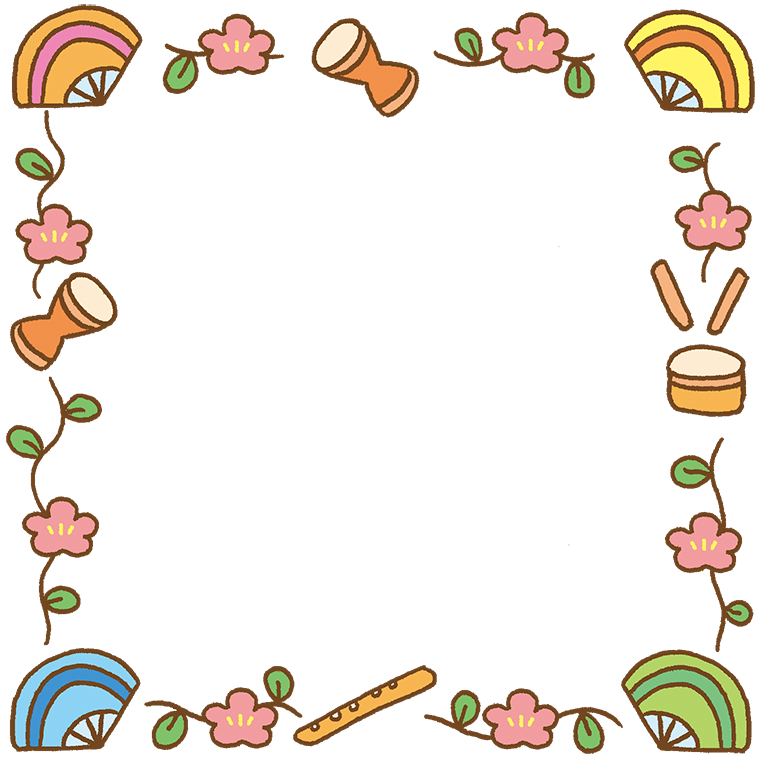 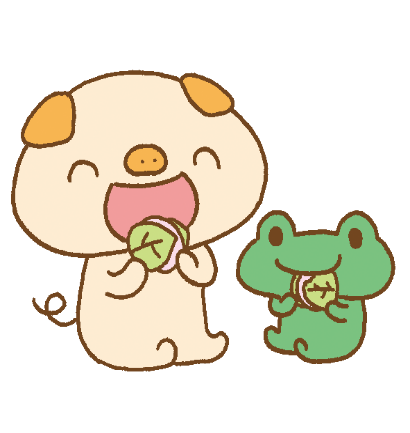 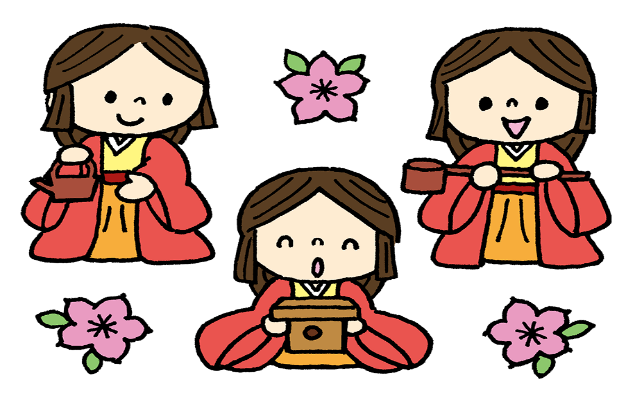 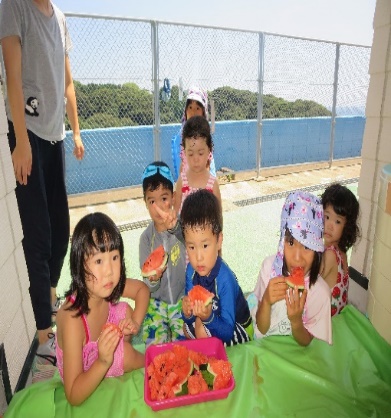 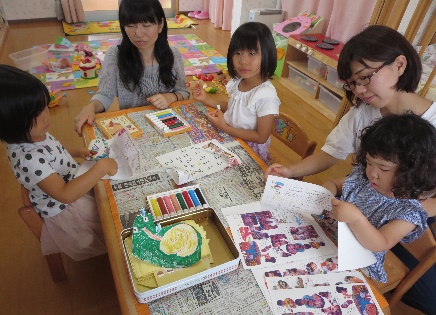 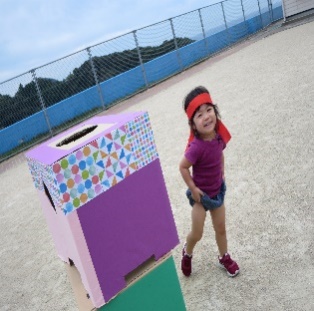 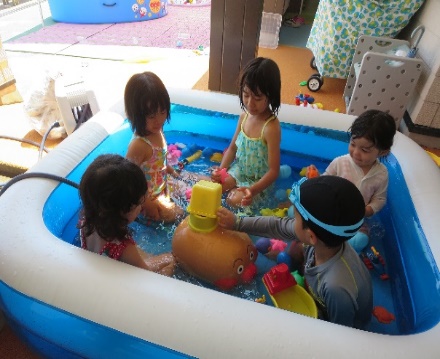 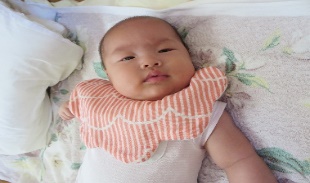 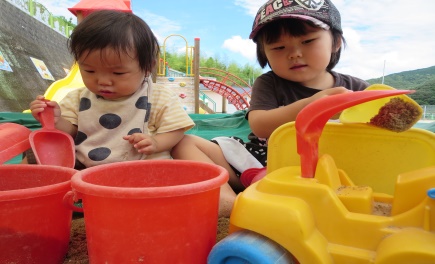 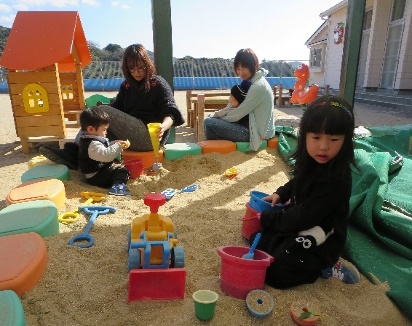 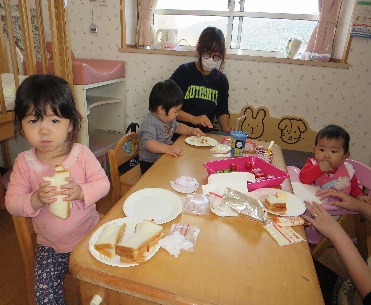 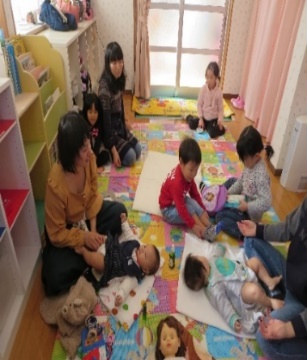 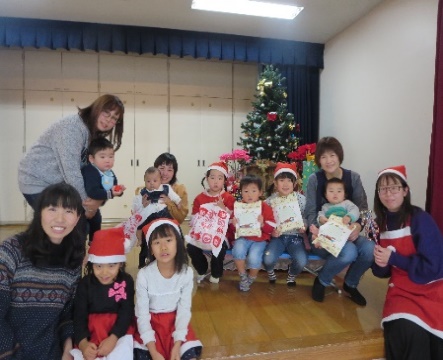 ）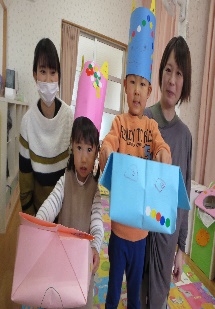 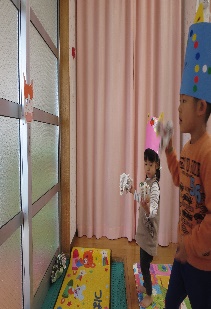 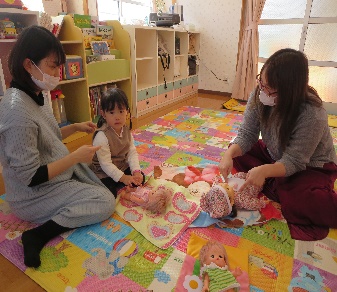 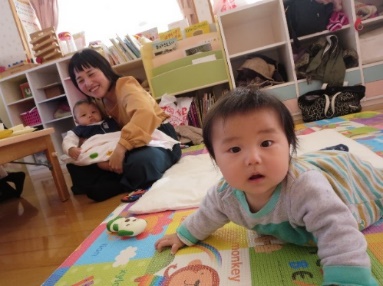 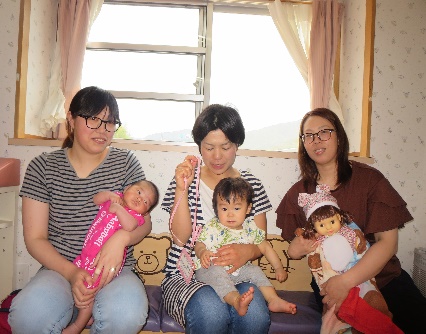 ３月　　　　　　　３月　　　　　　　３月　　　　　　　３月　　　　　　　３月　　　　　　　３月　　　　　　　３月　　　　　　　日月火水木金土土１２２３４ひな祭り５６７８９９１０１１避難訓練１２・ベビーマッサージ（１１時開始）・クッキング１３１４１５１６１６１７１８１９ベビーマッサージ　予備日２０・身体測定・ふれあい遊び２１２２２３２３２４　　３１２５２６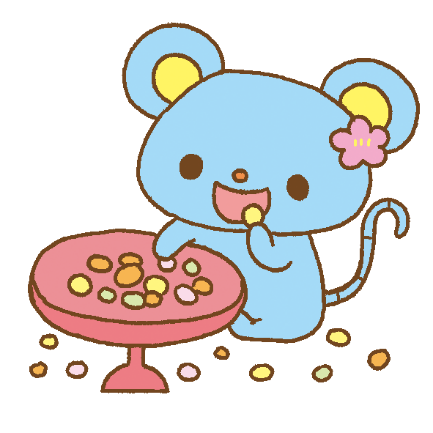 ２７２８２９３０３０